„Co one robią?”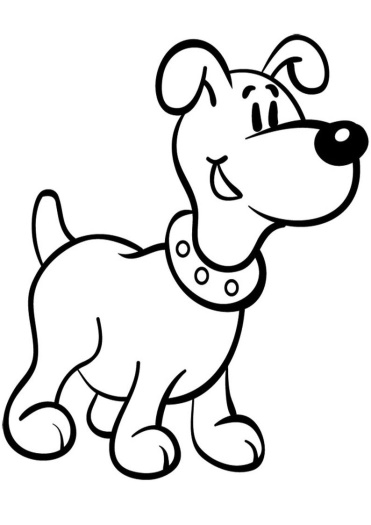 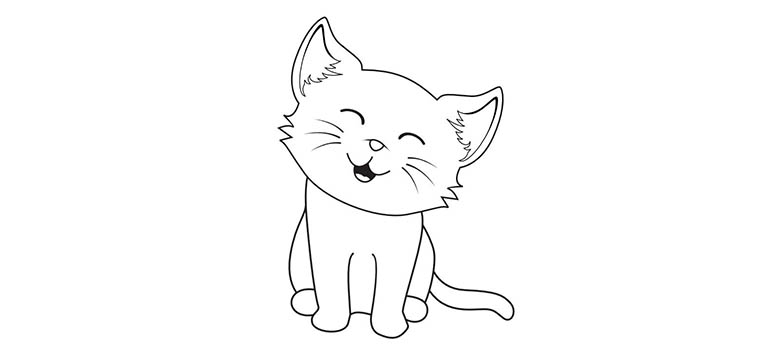 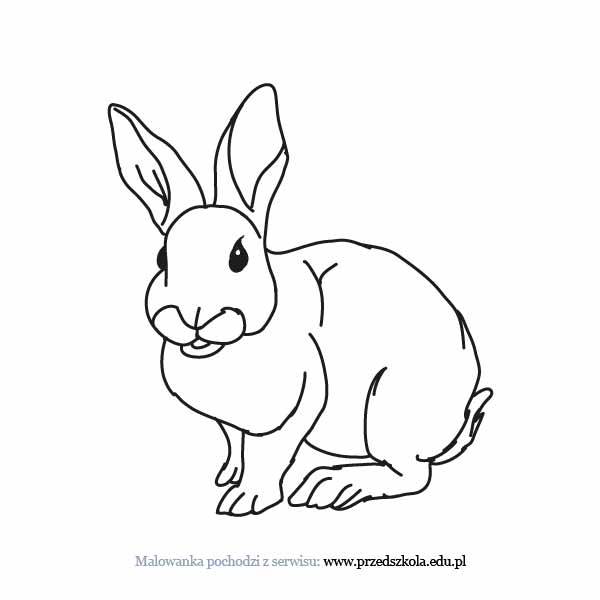 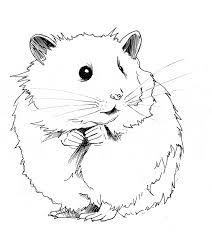 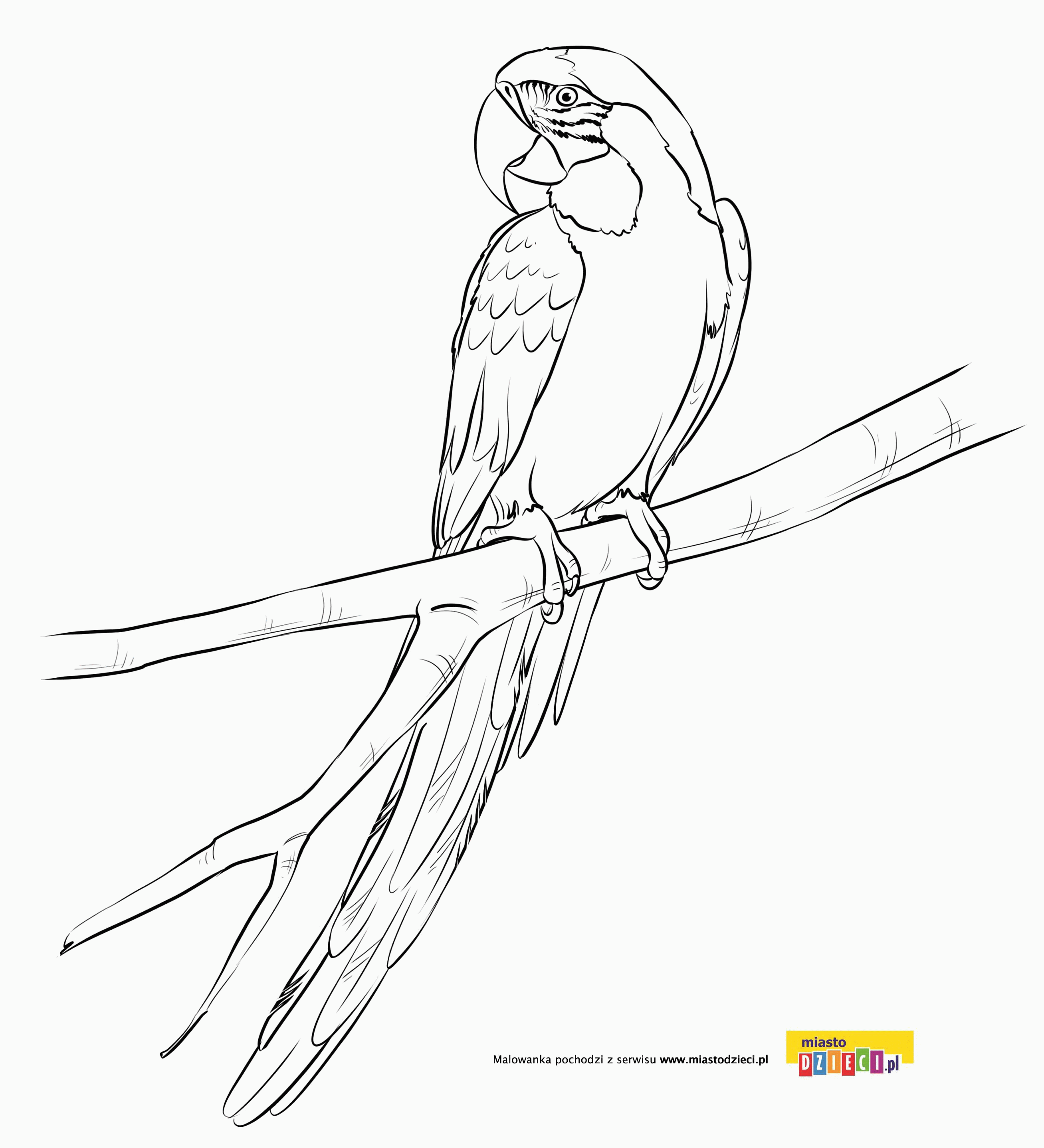 